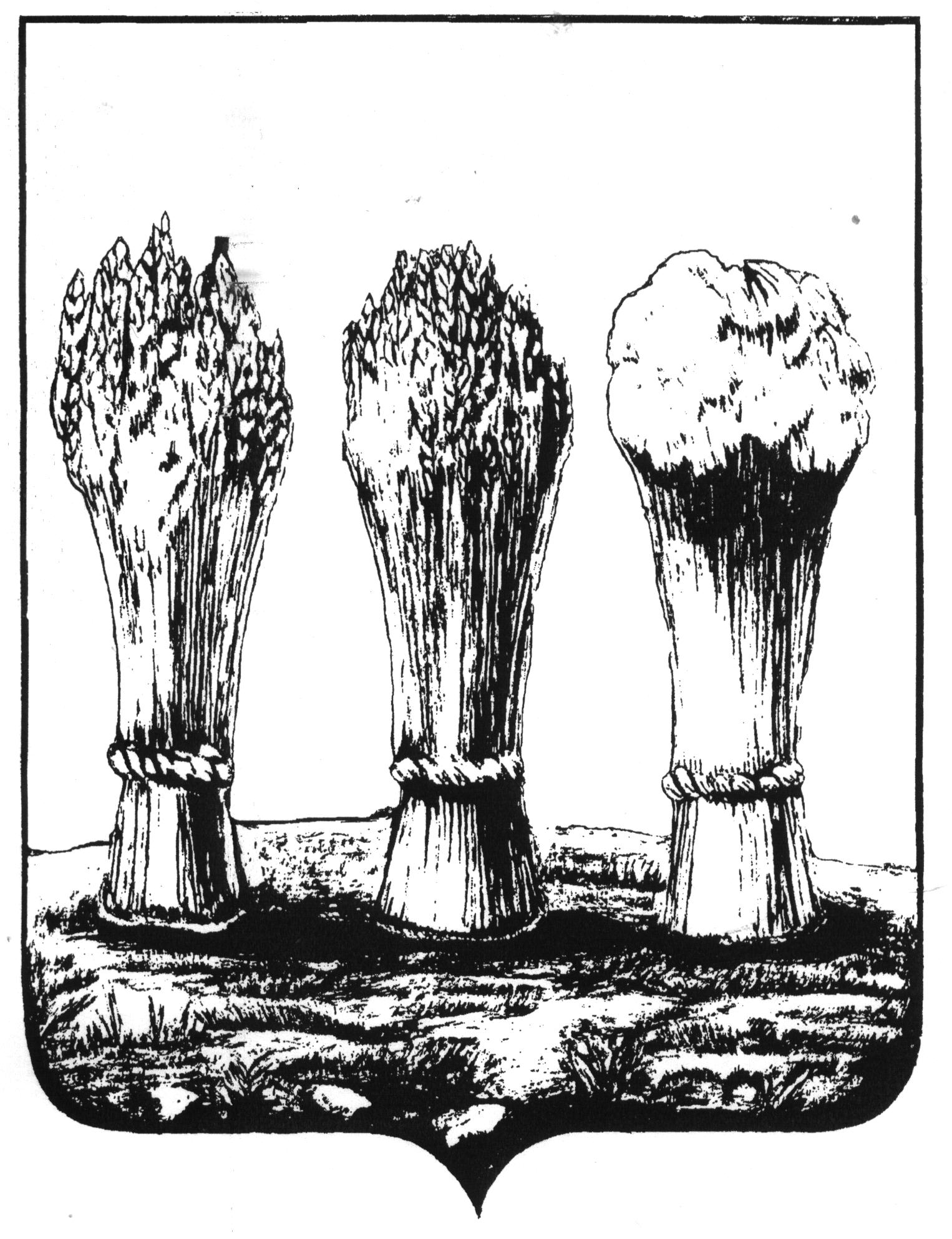 ПЕНЗЕНСКАЯ ГОРОДСКАЯ ДУМА      _____________________________________________________________________________РЕШЕНИЕ31.08.2012                  		                                                                    №  974-42/5Отчет Управления образования города Пензы о подготовке муниципальных образовательных учреждений города к новому 2012-2013 учебному году	Заслушав и обсудив отчет Управления образования города Пензы о подготовке муниципальных образовательных учреждений города к новому 2012-2013 учебному году, руководствуясь ст.22 Устава города Пензы,Пензенская городская Дума решила:	1. Отчет Управления образования города Пензы о подготовке муниципальных образовательных учреждений города к новому 2012-2013 учебному году принять к сведению.	2. Рекомендовать администрации города Пензы (Р.Б.Чернов) при формировании бюджета на 2013 год предусмотреть средства на финансирование работ по капитальному и текущему ремонтам муниципальных образовательных учреждений.	3. Управлению образования города Пензы (Ю.А. Голодяев):1) завершить подготовку муниципальных образовательных учреждений города Пензы к новому 2012-2013 учебному году;2) провести работу по выполнению предписаний контролирующих органов до начала нового 2012-2013 учебного года;3) обеспечить до начала нового 2012-2013 учебного года проведение работ, запланированных в рамках реализации проекта по модернизации общего образования Пензенской области в 2012 году; 4) в срок до 10 сентября 2012 года подготовить и представить в городскую Думу информацию о готовности муниципальных образовательных учреждений города Пензы к новому 2012-2013 учебному году.4. Снять с контроля решение Пензенской городской Думы от 26.08.2011 № 680-30/5 «Отчет Управления образования города Пензы о подготовке муниципальных образовательных учреждений города к новому 2011-2012 учебному году». 5. Контроль за выполнением настоящего решения возложить на заместителя Главы администрации города Пензы Л.Ю. Рябихину, Управление образования города Пензы            (Ю.А. Голодяев) и постоянную комиссию городской Думы по образованию, здравоохранению, науке, культуре и социальным вопросам (Б.Б. Дрякин).Глава города 									          И.А. Белозерцев